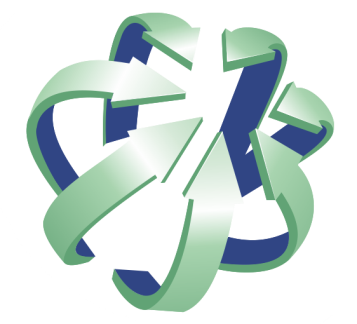 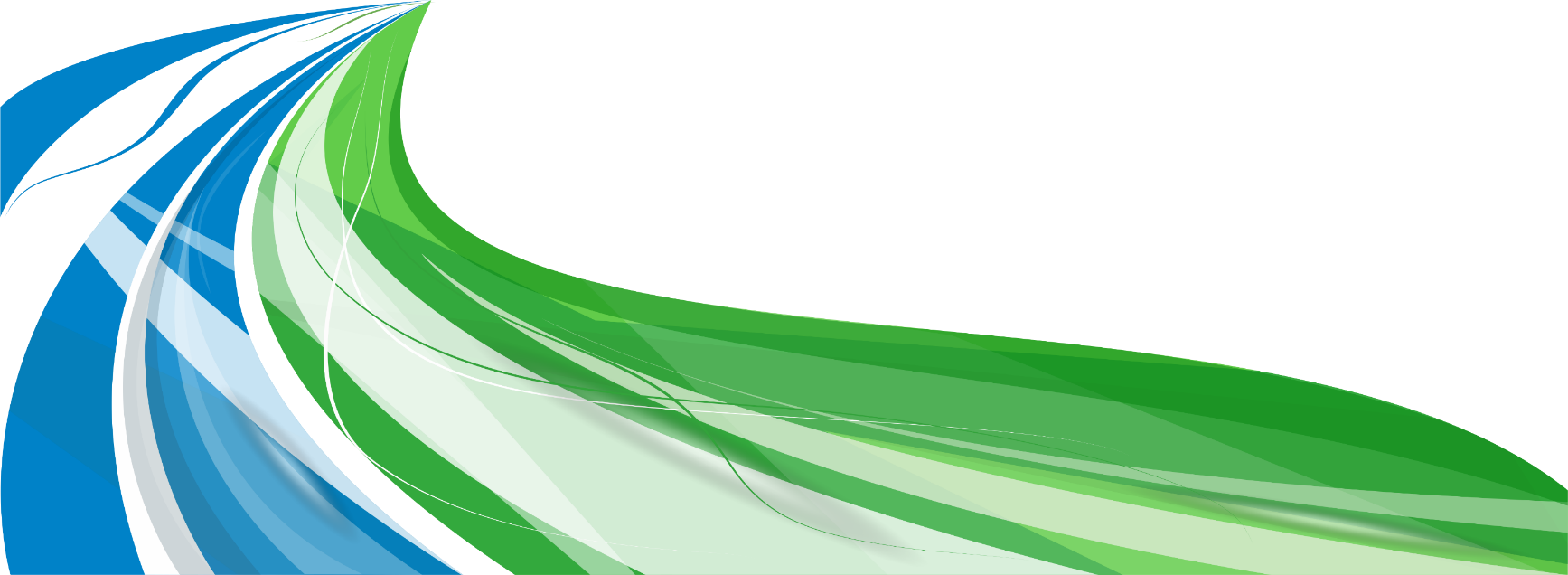 СодержаниеI. Введение	4II. Анализ показателей Рейтинга	72.1. Группа I «Инвестиционная деятельность, привлечение инвестиций»	72.1.1. Показатель 1 «Динамика инвестиций в основной капитал (за исключением инвестиций по виду экономической деятельности «Добыча полезных ископаемых»)	82.1.2. Показатель 2 «Привлечение инвестиций в соответствии с соглашениями муниципально-частного партнерства, концессионными соглашениями, энергосервисными контрактами, контрактами жизненного цикла, инвестиционными соглашениями, специальными инвестиционными контрактами и т.д.»	102.1.3. Показатель 3 «Привлечение инвестиций в соответствии с договорами аренды объектов капитального строительства муниципальной собственности (предусматривающими вложения частных инвестиций в арендованные объекты»	122.1.4. Показатель 4 «Уровень снижения бюджетной нагрузки в результате реализации проектов в соответствии с соглашениями муниципально-частного партнерства»	122.1.5. Показатель 5 «Уровень развития инвестиционной деятельности в несырьевых секторах экономики»	122.1.6. Показатель 6 «Оценка предпринимательским сообществом инвестиционного климата муниципального образования»	142.1.7. Показатель 7 «Эффективность мер муниципальной поддержки»	162.1.8. Показатель 8 «Формирование инвестиционных предложений о возможностях и условиях реализации инвестиционных проектов»	172.2. Группа II «Эффективность организационных механизмов, качество информационной поддержки инвесторов»	192.2.1. Показатель 9 «Информационный раздел на официальном сайте администрации муниципального образования   об инвестиционной и предпринимательской деятельности или отдельный инвестиционный портал администрации муниципального образования, наличие интерактивных сервисов подачи заявок через информационный раздел, инвестиционный портал»	202.2.2. Показатель 10 «Доля мер муниципальной поддержки, предоставленных в электронном виде»	222.3. Группа III «Развитие малого и среднего предпринимательства»	242.3.1. Показатель 11 «Динамика числа субъектов малого и среднего предпринимательства»	252.3.2. Показатель 12 «Динамика доли среднесписочной численности работников (без внешних совместителей) малых и средних предприятий в среднесписочной численности работников (без внешних совместителей) всех предприятий и организаций»	262.3.3. Показатель 13 «Динамика самозанятых граждан, зафиксировавших свой статус, с учетом введения налогового режима для самозанятых»	282.3.3. Показатель 14 «Уровень удовлетворенности предпринимательского сообщества качеством предоставления муниципальных услуг»	282.3.4. Показатель 15 «Объем бюджетных средств (всех уровней), направленный на развитие и поддержку субъектов малого и среднего предпринимательства в расчете на 100 субъектов малого и среднего предпринимательства»	302.3.5. Показатель 16 «Организация и проведение семинаров об основах предпринимательской деятельности и обучающих семинаров, конкурсов для представителей малого и среднего бизнеса в расчете на 100 субъектов малого и среднего предпринимательства»	322.3.6. Показатель 17 «Доля закупок, которые заказчик осуществил   у СМП, СОНКО от совокупного годового объема закупок, рассчитанного за вычетом закупок, предусмотренных частью 1.1 статьи 30 Закона № 44-ФЗ»	332.3.7. Показатель 18 «Оценка субъектами предпринимательской деятельности наличия и уровня административных барьеров»	352.4. Группа IV «Улучшение предпринимательского климата в сфере строительства»	372.4.1. Показатель 19 «Фактическое время получения градостроительного плана земельного участка»	372.4.2. Показатель 20 «Время получения разрешений на строительство»	382.4.3. Показатель 21 «Дополнительные процедуры, связанные с получением разрешений на строительство, исчисляемые от получения градостроительного плана земельного участка до получения разрешения на строительство»	392.4.4. Показатель 22 «Обеспечивающие факторы улучшения предпринимательского климата в сфере строительства»	412.5. Группа V «Улучшение предпринимательского климата в сфере энергетики»	432.5.1. Показатель 23 «Среднее время подключения к электросетям»	442.5.2. Показатель 24 «Среднее количество процедур при подключении к электросетям»	452.5.3. Показатель 25 «Удовлетворенность эффективностью процедур по подключению к электросетям»	462.6. Группа VI «Развитие конкуренции»	472.6.1. Показатель 26 «Достижение целевых показателей, на исполнение которых направлены мероприятия органов местного самоуправления муниципальных образований по содействию развития конкуренции на товарных рынках»	482.6.2. Показатель 27 «Уровень удовлетворенности потребителей качеством товаров, работ и услуг, состоянием ценовой конкуренции на приоритетных и социально значимых рынках товаров и услуг»	502.6.3. Показатель 28 «Уровень удовлетворенности субъектов предпринимательской деятельности и потребителей товаров, работ и услуг качеством (уровнем доступности, понятности и удобства получения) официальной информации о состоянии конкурентной среды на рынках товаров, работ и услуг автономного округа и деятельности по содействию развитию конкуренции в субъекте Российской Федерации, размещаемой муниципальным образованием»	522.6.5. Показатель 29 «Наличие утвержденного перечня товарных рынков для содействия развитию конкуренции в муниципальных образованиях»	542.6.6. Показатель 30 «Снижение количества нарушений антимонопольного законодательства со стороны ОМСУ не менее чем на 30% по сравнению с предыдущим годом»	56III. Результаты рейтинга	58IV. Выводы по результатам рейтинга	64I. ВведениеСоздание благоприятных условий для привлечения инвестиций на современном этапе развития национальной экономики – одна из ключевых тем в рамках совершенствования системы управления на федеральном, региональном и муниципальном уровнях. Рост инвестиций напрямую влияет не только на увеличение налоговых поступлений в бюджет, создание новых рабочих мест, но и на уровень и качество жизни населения.Состояние инвестиционного климата Ханты-Мансийского автономного округа – Югры (далее – автономного округа) напрямую отражает эффективность работы исполнительных органов государственного власти автономного округа и органов местного самоуправления муниципальных образований по совершенствованию инвестиционной деятельности, развитию предпринимательской инициативы и реализации механизмов экономического роста региона. Инвестиционный климат в муниципальном образовании определяется взаимодействием двух его составных частей – инвестиционной привлекательности и инвестиционной активности. Сопоставление фактической и возможной инвестиционной активности муниципального образования показывает степень реализации этой привлекательности, т. е. реальное использование хозяйствующими субъектами и органами местного самоуправления инвестиционного потенциала муниципалитета.В целях стимулирования развития предпринимательской конкуренции и вовлечения органов местного самоуправления в реализацию конкурентной политики в автономном округе осуществлена оценка состояния инвестиционного климата и уровня развития конкурентной среды в муниципальных образованиях автономного округа. На заседании Совета при Правительстве Ханты-Мансийского автономного округа – Югры по вопросам развития инвестиционной деятельности в Ханты-Мансийском автономном округе – Югре, состоявшемся 9 августа 2016 года (протокол № 26) принято решение о проведении ежегодного рейтинга муниципальных образований автономного округа по обеспечению благоприятного инвестиционного климата и содействию развитию конкуренции (далее – Рейтинг). Целью Рейтинга является оценка эффективности мер, принимаемых органами местного самоуправления муниципальных образований автономного округа, по улучшению состояния инвестиционного климата и развития конкуренции.В рамках реализации цели Рейтинг решает следующие задачи:Оценка состояния инвестиционного климата и уровня развития конкурентной среды, в том числе: наличие муниципальной нормативной правовой базы; реализация органами местного самоуправления мероприятий по обеспечению благоприятного инвестиционного климата в муниципальных образованиях; реализация Соглашения между Правительством автономного округа и органами местного самоуправления по внедрению в автономном округе стандарта развития конкуренции от 25 декабря 2015 г. № НК-Г-141с и плана мероприятий (дорожной карты) по содействию развитию конкуренции в Ханты-Мансийском автономном округе – Югре, утвержденной распоряжением Правительства Ханты-Мансийского автономного округа – Югры от 01.08.2019 № 162-рг.Определение точек роста и потенциала для развития условий благоприятного инвестиционного климата, малого и среднего предпринимательства и конкурентной среды в муниципальных образованиях.  Стимулирование органов местного самоуправления муниципальных образований автономного округа к принятию действенных мер, направленных на улучшение инвестиционного климата и развитие конкуренции на приоритетных и социально значимых рынках товаров и услуг.Методология формирования Рейтинга (далее – методология) утверждена на заседании Рейтингового комитета 15 марта 2017 года Протоколом № 2 и является базой для формирования методики расчета результатов Рейтинга. В соответствии с методологией оператором Рейтинга выступает Бюджетное учреждение Ханты-Мансийского автономного округа – Югры «Региональный аналитический центр» (далее – Оператор Рейтинга, БУ «Региональный аналитический центр»).На заседании Рейтингового комитета 26 декабря 2019 года Протоколом № 8 внесены изменения в методологию, коснувшиеся структуры и состава показателей Рейтинга, а также методики расчёта отдельных показателей. Согласно методологии, оценка деятельности органов местного самоуправления муниципальных образований автономного округа по обеспечению благоприятного инвестиционного климата и содействию развитию конкуренции по итогам 2019 года проведена на основании 30 показателей по следующим направлениям: «Инвестиционная деятельность, привлечение инвестиций», «Эффективность организационных механизмов, качество информационной поддержки инвесторов», «Развитие малого и среднего предпринимательства», «Улучшение предпринимательского климата в сфере строительства», «Улучшение предпринимательского климата в сфере энергетики», «Развитие конкуренции». Для расчёта 24 показателей Рейтинга в качестве исходной информации использованы данные органов Федеральной службы государственной статистики, сведения, предоставленные исполнительными органами государственной власти и органами местного самоуправления автономного округа.Расчёт 6 показателей основан на результатах социологических исследований: «Оценка состояния и развития конкурентной среды на рынках товаров и услуг в ХМАО – Югре», проведенного АУ Центр «Открытый регион», а также анкетировании представителей бизнеса, организованного Оператором Рейтинга в форме личного интервью и онлайн-опроса в сети Интернет. В опросах приняло участие 4 270 респондентов. Результат Рейтинга – оценка эффективности мер, принимаемых органами местного самоуправления муниципальных образований автономного округа, по улучшению состояния инвестиционного климата и развитию конкуренции в муниципальных образованиях автономного округа по итогам 2019 года.II. Анализ показателей Рейтинга2.1. Группа I «Инвестиционная деятельность, привлечение инвестиций»При оценке показателей, характеризующих инвестиционную деятельность, привлечение инвестиций органами местного самоуправления муниципальных образований, рассматривались следующие показатели:динамика инвестиций в основной капитал (за исключением инвестиций по виду экономической деятельности «Добыча полезных ископаемых»);привлечение инвестиций в соответствии с соглашениями муниципально-частного партнерства, концессионными соглашениями, энергосервисными контрактами, контрактами жизненного цикла, инвестиционными соглашениями, специальными инвестиционными контрактами и т.д.; привлечение инвестиций в соответствии с договорами аренды объектов капитального строительства муниципальной собственности (предусматривающих вложения частных инвестиций в арендованные объекты);уровень снижения бюджетной нагрузки в результате реализации проектов в соответствии с соглашениями муниципально-частного партнерства;уровень развития инвестиционной деятельности в несырьевых секторах экономики;оценка предпринимательским сообществом инвестиционного климата муниципального образования;эффективность мер муниципальной поддержки;формирование инвестиционных предложений о возможностях и условиях реализации инвестиционных проектов.2.1.1. Показатель 1 «Динамика инвестиций в основной капитал (за исключением инвестиций по виду экономической деятельности «Добыча полезных ископаемых»)Для расчета показателя применены предварительные данные Федеральной службы государственной статистики.Критерием для оценки показателя «Динамика инвестиций в основной капитал (за исключением инвестиций по виду экономической деятельности «Добыча полезных ископаемых») являются изменения объема инвестиций в основной капитал в 2019 году по отношению к 2018 году, а именно абсолютная и относительная динамика (темпы) объема инвестиций в основной капитал.Итоговое значение показателя рассчитывается как средний балл по критериям 1 и 2.Таблица 1«Динамика инвестиций в основной капитал (за исключением инвестиций по виду экономической деятельности «Добыча полезных ископаемых»)Наибольшее количество баллов по показателю «Динамика инвестиций в основной капитал (за исключением инвестиций по виду экономической деятельности «Добыча полезных ископаемых») получили 3 муниципальных образования, а именно: город Урай, Нижневартовский и Сургутский районы.В городе Урай объем инвестиций в основной капитал (за исключением инвестиций по виду экономической деятельности «Добыча полезных ископаемых») в 2019 году увеличился более чем в 3 раза по сравнению с предыдущим годом. Основной источник инвестиций в экономику города – капитальные вложения частных предприятий, функционирующих на территории муниципалитета, в том числе по отраслям: транспорт и связь, строительство, торговля. В Нижневартовском районе объем инвестиций в основной капитал (за исключением инвестиций по виду экономической деятельности «Добыча полезных ископаемых») в 2019 году увеличился почти в 3 раза по сравнению с предыдущим годом. С целью увеличения объемов производства в районе проводится реконструкция овощехранилища под цех вяления в пгт. Излучинск. Также в муниципалитете реализуется проект «Строительство автокемпинга на автодороге Нижневартовск – Мегион». В Сургутском районе объем инвестиций в основной капитал (за исключением инвестиций по виду экономической деятельности «Добыча полезных ископаемых») в 2019 году увеличился почти в 1,5 раза по сравнению с предыдущим годом. С начала 2019 года в муниципалитете реализуются крупные инвестиционные проекты по производству гидролизата рыбного коллагена в с.п. Сытомино, созданию индустриального парка «Терра-Норд». Наименьшее количество баллов по показателю «Динамика инвестиций в основной капитал (за исключением инвестиций по виду экономической деятельности «Добыча полезных ископаемых») получил город Пыть-Ях, поскольку по итогам 2019 года показал значительное снижение объема инвестиций (на 74,9% по сравнению с предыдущим годом). 2.1.2. Показатель 2 «Привлечение инвестиций в соответствии с соглашениями муниципально-частного партнерства, концессионными соглашениями, энергосервисными контрактами, контрактами жизненного цикла, инвестиционными соглашениями, специальными инвестиционными контрактами и т.д.»При расчете показателя, характеризующего привлечение инвестиций в соответствии с соглашениями муниципально-частного партнерства (далее – МЧП), концессионными соглашениями (заключенными в соответствии с федеральными законами от 21.07.2005 № 115-ФЗ и от 13 июля 2015 г. № 224-ФЗ), энергосервисными контрактами, контрактами жизненного цикла, инвестиционными соглашениями, специальными инвестиционными контрактами и т.д. использованы фактические данные, сформированные исполнительными органами государственной власти Ханты-Мансийского автономного округа – Югры. Показатель оценивался по итогам 2019 года по следующим критериям:1) наличие в утвержденных графиках передачи в концессию объектов;2) количество действующих в 2019 году соглашений МЧП, концессионных соглашений (заключенных в соответствии с федеральными законами от 21.07.2005 № 115-ФЗ и от 13 июля 2015 г. № 224-ФЗ), энергосервисных контрактов, контрактов жизненного цикла, инвестиционных соглашений, специальных инвестиционных контрактов и т.д.;3) объем частных инвестиций в соответствии с указанными соглашениями.Итоговый балл по показателю рассчитывается, как сумма баллов по критерию 1 и средняя оценка по критериям 2 и 3, максимально возможное количество баллов – 4 балла. Таблица 2Оценка привлечения инвестиций в соответствии с соглашениями МЧП, концессионными соглашениями, энергосервисными контрактами, контрактами жизненного цикла, инвестиционными соглашениями, специальными инвестиционными контрактами и т.д.	Наибольшее количество баллов по показателю «Привлечение инвестиций в соответствии с соглашениями МЧП, концессионными соглашениями, энергосервисными контрактами, контрактами жизненного цикла, инвестиционными соглашениями, специальными инвестиционными контрактами и т.д.» получил город Нижневартовск, который по совокупности баллов, присвоенных по трем критериям, получил оценку 5. В Нижневартовске действует 51 соглашение (МЧП, концессионных соглашений, энергосервисных контрактов, контрактов жизненного цикла, инвестиционных соглашений, специальных инвестиционных контрактов и т.д.). Объем частных инвестиций в соответствии с указанными соглашениями составил 6 158,9 млн. рублей. В шести муниципальных образованиях автономного округа в 2019 году не было заключено соглашений МЧП, концессионных соглашений, энергосервисных контрактов, контрактов жизненного цикла, инвестиционных соглашений, специальных инвестиционных контрактов и т.д., соответственно не были привлечены частные инвестиции, однако в семнадцати муниципальных образованиях утверждены графики и запланированы объекты для последующей передачи в концессию.Наименьшее количество баллов по показателю «Привлечение инвестиций в соответствии с соглашениями муниципально-частного партнерства, концессионными соглашениями, энергосервисными контрактами, контрактами жизненного цикла, инвестиционными соглашениями, специальными инвестиционными контрактами и т.д.» получили Ханты-Мансийский район и город Пыть-Ях, где отсутствуют действующие соглашения и включенные в график передачи в концессию объекты.2.1.3. Показатель 3 «Привлечение инвестиций в соответствии с договорами аренды объектов капитального строительства муниципальной собственности (предусматривающими вложения частных инвестиций в арендованные объекты»В связи с отсутствием данных в ГАС «Управление» о действующих договорах аренды объектов капитального строительства муниципальной собственности, предусматривающих вложения частных инвестиций в арендованные объекты, оценка показателя не производилась.2.1.4. Показатель 4 «Уровень снижения бюджетной нагрузки в результате реализации проектов в соответствии с соглашениями муниципально-частного партнерства»В связи с отсутствием данных, оценка показателя «Уровень снижения бюджетной нагрузки в результате реализации проектов в соответствии с соглашениями муниципально-частного партнерства» не производилась.2.1.5. Показатель 5 «Уровень развития инвестиционной деятельности в несырьевых секторах экономики»При расчете показателя, характеризующего уровень развития инвестиционной деятельности в несырьевых секторах экономики» использованы фактические данные, сформированные исполнительными органами государственной власти Ханты-Мансийского автономного округа – Югры. Показатель оценивался по итогам 2019 года по следующим критериям:1) количество инвестиционных проектов, реализуемых за счет частных инвестиций в сфере, не связанной с добычей углеводородов;2) количество рабочих мест, созданных в результате реализации за счет частных инвестиций инвестиционных проектов в сфере, не связанной с добычей углеводородов.Итоговый балл по показателю рассчитывается, как средняя оценка по критериям 1 и 2, максимально возможное количество баллов – 5 баллов. Таблица 4Оценка уровня развития инвестиционной деятельности в несырьевых секторах экономикиМаксимальное количество баллов по показателю «Уровень развития инвестиционной деятельности в несырьевых секторах экономики» получили город Нижневартовск и город Сургут (по 5 баллов). В городе Нижневартовске за счет частных инвестиций реализуется 273 инвестиционных проектов, не связанных с добычей углеводородов (за счет реализации инвестиционных проектов создано 1865 рабочих мест). В городе Сургуте за счет частных инвестиций реализуется 290 инвестиционных проектов, не связанных с добычей углеводородов (за счет реализации инвестиционных проектов создано 5 197 рабочих мест. Наименьшее количество баллов по показателю «Уровень развития инвестиционной деятельности в несырьевых секторах экономики» получили город Покачи и Кондинский район. 2.1.6. Показатель 6 «Оценка предпринимательским сообществом инвестиционного климата муниципального образования»Для расчета показателя «Оценка предпринимательским сообществом инвестиционного климата муниципального образования» использованы результаты опроса представителей бизнеса, проведенного Оператором Рейтинга. 	В целях обеспечения пропорциональности выборки и формирования перечня респондентов, органами местного самоуправления муниципальных образований в адрес Оператора Рейтинга направлены списки кандидатур из числа представителей предпринимательского сообщества в количестве свыше 500 человек. Число кандидатур от каждого муниципального образования составило 1% от общего числа малых и средних предприятий, зарегистрированных на территории муниципального образования. Представителям бизнеса направлены анкеты посредством электронной почты, проведены телефонные переговоры, предложено участие в онлайн-анкетировании.  Кроме того, на официальном сайте Оператора организован онлайн-опрос. Общее количество респондентов, принявших участие в опросе, составило 1 270 человек.Респонденты оценивали инвестиционный климат муниципального образования по следующим критериям:1) оценка инвестиционного климата в муниципальном образовании; 2) доступность инвестиционных площадок (свободные земельные участки, производственные помещения) на территории муниципального образования, предлагаемых для реализации инвестиционных проектов;3) наличие мер защиты прав инвесторов;4) наличие механизмов поддержки инвестиционной деятельности в муниципальном образовании;5) наличие канала прямой связи инвесторов и руководства муниципального образования. Таблица 5Оценка предпринимательским сообществом инвестиционного климата муниципального образования Итоги проведенного опроса показали, что наиболее высоко оценивают инвестиционный климат предприниматели города Лангепас и Нижневартовского района. Также благоприятным считают инвестиционный климат представители бизнеса Нефтеюганского, Сургутского, Белоярского, Октябрьского районов, городов Нягань, Когалым, Радужный.Самую низкую оценку инвестиционному климату муниципального образования дали предприниматели Советского района. Респонденты отмечали недоступность инвестиционных площадок для реализации инвестиционных проектов, а также низкую защищенность прав предпринимателя.2.1.7. Показатель 7 «Эффективность мер муниципальной поддержки»При расчете показателя, характеризующего эффективность мер муниципальной поддержки, применялись фактические данные, сформированные исполнительными органами государственной власти автономного округа. Показатель оценивался по следующим критериям:количество соглашений на предоставление мер муниципальной поддержки, заключенных в отчетном периоде, в том числе договоров аренды (как мера имущественной муниципальной поддержки);отношение числа планируемых к созданию рабочих мест, согласно заключенных в отчетном периоде соглашений, к численности трудоспособного населения муниципального образования.Таблица 6Оценка эффективности мер муниципальной поддержки Лидерами по показателю «Эффективность мер муниципальной поддержки» стали Сургутский и Нижневартовский районы.В Сургутском районе в 2019 году заключено 538 договоров (соглашений) на оказание мер муниципальной поддержки, превалирующее количество которых направлено на субсидирование и поддержку сельхозпроизводителей (животноводство, рыбодобывающие и перерабатывающие предприятия). 	В Нижневартовском районе заключено 314 соглашений и договоров на предоставление мер муниципальной поддержки, запланировано к созданию 333 рабочих места. Финансовая поддержка оказана предприятиям животноводства (производство молока и мяса), рыбодобывающим и рыбоперерабатывающим субъектам, предприятиям занимающимся сбором и переработкой дикоросов. 	Наименьшее количество баллов по показателю «Эффективность мер муниципальной поддержки» получили города Лангепас, Мегион, Пыть-Ях – 1,5 балла.2.1.8. Показатель 8 «Формирование инвестиционных предложений о возможностях и условиях реализации инвестиционных проектов» Для привлечения инвестиций на территорию муниципального образования необходимы как объективные, так и субъективные условия, и предпосылки. К объективным относятся реальные экономико-географические и иные факторы, связанные с расположением территории, которые составляют инвестиционный потенциал данной территории и могут представлять интерес для инвесторов. К субъективным факторам относится деятельность муниципальной власти по раскрытию этого потенциала и привлечению инвестиций на свою территорию. Показатель «Формирование инвестиционных предложений о возможностях и условиях реализации инвестиционных проектов» позволяет оценить качество и полноту сформированного инвестиционного предложения, размещаемого на специализированном интернет-ресурсе (инвестиционная карта Ханты-Мансийского автономного округа – Югры, map.investugra.ru) с учетом качественного фактора – полнота предоставляемой информации.Для формирования итогового балла (среднее значение) оценивалась каждая инвестиционная площадка муниципального образования по критериям:1)  общая информация. В баллах оценивается каждый земельный участок по наличию следующей информации: свободные/занятые, муниципальное образование, местоположение, кадастровый номер земельного участка (при наличии), предоставление площадок в пользование, способ предоставления площадки, описание площадки, назначение площадки, площадь земельного участка, категория земель, функциональное назначение, тип площадки (гринфилд/браунфилд), расстояние до регионального центра. Для формирования итога баллы, начисленные за каждое инвестиционное предложение/земельный участок муниципального образования, суммируются и находится среднее значение, исходя из количества инвестиционных предложений/земельных участков.  2) информация о транспортной инфраструктуре. В баллах оценивается каждый земельный участок по наличию следующей информации: автомобильные дороги, железные дороги, речное сообщение (речпорты, пристани, причалы). Для формирования итога баллы, начисленные за каждое инвестиционное предложение/ земельный участок муниципального образования, суммируются.3) информация об инженерной инфраструктуре. В баллах оценивается каждый земельный участок по наличию следующей информации: сети электроснабжения, связи, газоснабжения, водоснабжения, теплоснабжения, канализации. Для формирования итога баллы, начисленные за каждое инвестиционное предложение/земельный участок муниципального образования, суммируются.   4) справочная информация. В баллах оценивается каждый земельный участок по наличию следующей информации: предельные параметры разрешенного строительства, контактные сведения, дополнительная информация, координаты земельного участка, куратор площадки, ответственный за предоставление информации. Для формирования итога баллы, начисленные за каждое инвестиционное предложение/земельный участок муниципального образования, суммируются.Таблица 7Формирование инвестиционных предложений о возможностях и условиях реализации инвестиционных проектов Лидером по рассматриваемому показателю стал город Нижневартовск, получивший максимальные 4,0 балла. Города Лангепас, Радужный, Сургутский и Березовский район вошли в пятерку лидеров, в том числе, благодаря высокому уровню раскрытия сведений по каждому предложению (выше среднего). 2.2. Группа II «Эффективность организационных механизмов, качество информационной поддержки инвесторов»Для оценки эффективности организационных механизмов и качества информационной поддержки инвесторов, осуществляемой органами местного самоуправления в 2018 году, рассматривались следующие факторы для расчета показателей:- информационный раздел на официальном сайте администрации муниципального образования   об инвестиционной и предпринимательской деятельности или отдельный инвестиционный портал администрации муниципального образования, наличие интерактивных сервисов подачи заявок через информационный раздел, инвестиционный портал;- меры муниципальной поддержки, предоставляемые в электронном виде.2.2.1. Показатель 9 «Информационный раздел на официальном сайте администрации муниципального образования   об инвестиционной и предпринимательской деятельности или отдельный инвестиционный портал администрации муниципального образования, наличие интерактивных сервисов подачи заявок через информационный раздел, инвестиционный портал»При оценке информационного раздела на официальном сайте администрации муниципального образования об инвестиционной и предпринимательской деятельности/отдельного инвестиционного портала администрации муниципального образования рассматривались следующие показатели: 1) Использование информационного раздела на официальном сайте администрации муниципального образования об инвестиционной и предпринимательской деятельности или отдельного инвестиционного портала администрации муниципального образования предпринимателями. Расчёт основан на результатах опроса представителей бизнеса, проведенного Оператором Рейтинга в формате анкетирования (личного и посредством онлайн-сервисов). Общее количество респондентов составило 1 270 человек. 2) Структура и содержание информационного раздела или инвестиционного портала оценивается  по фактическим данным на соответствие методическим рекомендациям по приведению муниципальных регламентов в соответствие с регламентом по сопровождению инвестиционных проектов в Ханты-Мансийском автономном округе – Югре (п. 1.4.2. протокола заседания Совета при Правительстве Ханты-Мансийского автономного округа – Югры по вопросам развития инвестиционной деятельности в Ханты-Мансийском автономном округе – Югре от 16 октября 2017 года № 32).                                                                                                                                                                    Регламентируемый перечень из 14 подразделов в составе информационного раздела на официальном сайте администрации муниципального образования об инвестиционной и предпринимательской деятельности должен содержать информацию об институтах развития и организациях инфраструктуры поддержки предпринимательства, о сопровождении инвестиционных проектов по принципу «одного окна», описание мер поддержки инвесторов и порядок обращения для получения поддержки, об инвестиционных предложениях муниципального образования и т.д. Оценка показателя проведена по итогам 2019 года.Таблица 8Информационный раздел на официальном сайте администрации муниципального образования об инвестиционной и предпринимательской деятельности, наличие интерактивного сервиса подачи заявок через информационный разделВ 21 муниципальном образовании (за исключением города Югорска) большинство респондентов указали, что пользуются информационным разделом на официальном сайте администрации муниципального образования об инвестиционной и предпринимательской деятельности (инвестиционным порталом). Возможность получить информацию на официальном сайте администрации муниципального образовании (инвестиционном портале) в практически полном объеме имеют предприниматели городов Урай, Радужный, Нижневартовский и Нефтеюганский районы.Лидерами по рассматриваемому показателю стали город Ханты-Мансийск и Октябрьский район, благодаря успешному соотношению востребованности предпринимателями информации, представленной информационным разделом на официальном сайте администрации муниципального образования (инвестиционном портале) и качеству ее подачи. 2.2.2. Показатель 10 «Доля мер муниципальной поддержки, предоставленных в электронном виде»Показатель позволяет оценить и сравнить уровень муниципальных образований по степени развития оказания муниципальной поддержки в электронном виде. Для оценки показателя применялись фактические данные, сформированные исполнительными органами государственной власти автономного округа. Баллы присвоены по результатам ранжирования муниципальных образований в порядке убывания значения показателя.Таблица 9 Оценка доли мер муниципальной поддержки, предоставленных в электронном видеПо итогам расчета показателя «Доля мер муниципальной поддержки, предоставленных в электронном виде», наибольшее количество баллов набрали г. Сургут, г. Нижневартовск, г. Ханты-Мансийск, Нижневартовский, Белоярский районы.В 2 муниципальных образованиях заявки в электронной форме в 2019 году отсутствовали. 2.3. Группа III «Развитие малого и среднего предпринимательства»	Мероприятия, направленные на обеспечение благоприятного предпринимательского климата, поддержку малого и среднего бизнеса способствуют развитию экономики муниципального образования. Предприниматели формируют необходимую атмосферу конкуренции, выступают в роли источника развития среднего класса, обеспечивают политическую и социальную стабильность в обществе и оказывают существенное влияние на экономическую активность в регионе. Органы местного самоуправления, реализуя мероприятия по поддержке субъектов малого предпринимательства на подведомственных территориях, выстраивают собственную программу поддержки малого бизнеса, исходя из приоритетов социально-экономического развития и возможностей муниципального образования.	Для оценки деятельности органов местного самоуправления в сфере развития малого и среднего предпринимательства рассматривались следующие показатели:динамика числа субъектов малого и среднего предпринимательства;динамика доли среднесписочной численности работников (без внешних совместителей) малых и средних предприятий в среднесписочной численности работников (без внешних совместителей) всех предприятий и организаций;динамика самозанятых граждан, зафиксировавших свой статус, с учетом введения налогового режима для самозанятых;уровень удовлетворенности предпринимательского сообщества качеством предоставления муниципальных услуг;объем бюджетных средств (всех уровней), направленный на развитие и поддержку субъектов малого и среднего предпринимательства в расчете на 100 субъектов малого и среднего предпринимательства;организация и проведение семинаров об основах предпринимательской деятельности и обучающих семинаров, конкурсов для представителей малого и среднего бизнеса в расчете на 100 субъектов малого и среднего предпринимательства;доля закупок, которые заказчик осуществил у СМП, СОНКО от совокупного годового объема закупок, рассчитанного за вычетом закупок, предусмотренных частью 1.1 статьи 30 Закона № 44-ФЗ;оценка субъектами предпринимательской деятельности наличия и уровня административных барьеров.2.3.1. Показатель 11 «Динамика числа субъектов малого и среднего предпринимательства»Для расчета показателя использована статистическая информация, размещенная на сайте оператора Единого реестра субъектов малого и среднего предпринимательства Федеральной налоговой службы (далее – Реестр) на 10.01.2019 (по результатам за 2018 год) и на 10.01.2020 (по результатам за 2019 год) в разрезе городских округов и муниципальных районов Ханты-Мансийского автономного округа – Югры.Таблица 10Динамика числа субъектов малого и среднего предпринимательстваОценивая ситуацию в Югре, можно отметить наибольшее увеличение числа предпринимателей в 2019 году по сравнению с 2018 годом в городах Нижневартовск, Югорск и Сургутском районе. В целом по автономному округу произошло снижение числа субъектов малого и среднего предпринимательства на 0,79%. 64% из числа представителей малого и среднего бизнеса в автономном округе осуществляют свою деятельность в Сургуте, Нижневартовске, Нефтеюганске и Ханты-Мансийске. Таким образом, на небольшие города и районы Югры приходится 36% предпринимателей. Это обусловлено: меньшей численностью населения небольших городов и поселений, труднодоступностью, отсутствием инфраструктуры и регулярного транспортного сообщения. Все это сдерживает развитие малого и среднего бизнеса в малонаселенных и удаленных муниципальных образованиях.2.3.2. Показатель 12 «Динамика доли среднесписочной численности работников (без внешних совместителей) малых и средних предприятий в среднесписочной численности работников (без внешних совместителей) всех предприятий и организаций»Расчет показателя основан на предварительной информации, представленной в докладах глав администраций о достигнутых значениях показателей деятельности органов местного самоуправления за 2019 год, размещенной в АИС «Мониторинг Югра».Таблица 11Динамика доли среднесписочной численности работников (без внешних совместителей) малых и средних предприятий в среднесписочной численности работников (без внешних совместителей) всех предприятий и организацийПоложительная динамика доли среднесписочной численности работников (без внешних совместителей) малых и средних предприятий в среднесписочной численности работников (без внешних совместителей) всех предприятий и организаций наблюдается в 18 муниципальных образованиях Ханты-Мансийского автономного округа – Югры. В городе Пыть-Ях и Нижневартовском районе показатель остался на уровне 2018 года. В 2019 году, по сравнению с 2018 годом, снижение доли среднесписочной численности работников (без внешних совместителей) малых и средних предприятий в среднесписочной численности работников (без внешних совместителей) всех предприятий и организаций наблюдалось в 2 муниципалитетах Югры (Ханты-Мансийский район на 0,8 пп. и г. Нефтеюганск на 0,5 пп.).2.3.3. Показатель 13 «Динамика самозанятых граждан, зафиксировавших свой статус, с учетом введения налогового режима для самозанятых»В связи с тем, что специальный налоговый режим введен в Ханты-Мансийском автономном округе – Югре с 1 января 2020 года, оценка показателя «Динамика самозанятых зафиксировавших свой статус, с учетом введения налогового режима» за 2019 год не производилась.2.3.3. Показатель 14 «Уровень удовлетворенности предпринимательского сообщества качеством предоставления муниципальных услуг»Для оценки уровня удовлетворенности предпринимательского сообщества качеством предоставления муниципальных услуг в сфере поддержки предпринимательской и инвестиционной деятельности Оператором Рейтинга проведен опрос предпринимателей, осуществляющих свою деятельность на территории Югры. К участию в опросе, в форме личного интервью, были привлечены более 500 предпринимателей, представляющих все муниципальные образования автономного округа согласно пропорциональной выборке и контактам, предоставленным органами местного самоуправления. Кроме того, представители бизнес-сообщества приняли участие в онлайн-анкетировании на сайте Оператора Рейтинга. Общее число респондентов в итоге составило 1 270 предпринимателей. Респонденты оценили качество предоставленных в 2019 году муниципальных услуг по следующим критериям: 1) удовлетворенность качеством и доступностью предоставления муниципальных услуг, необходимых при осуществлении предпринимательской и инвестиционной деятельности; 2) трудности при получении муниципальных услуг, необходимых при осуществлении предпринимательской и инвестиционной деятельности, в том числе: завышенные сроки получения муниципальных услуг; несоблюдение регламентированных сроков предоставления муниципальных услуг; требование избыточных (необязательных) документов, сведений; необоснованный отказ в предоставлении услуги. Таблица 12Уровень удовлетворенности предпринимательского сообщества качеством предоставления муниципальных услугПо результатам опроса можно сделать выводы о достаточно высокой степени удовлетворенности предоставленными в 2019 году муниципальными услугами в секторе поддержки предпринимательской и инвестиционной деятельности. В среднем по Ханты-Мансийскому округу – Югре оценка составила 4,4 балла (в 2018 году – 4,5 балла) по пятибалльной шкале.  Предприниматели 20 муниципальных образований автономного округа (более 90%) высоко оценили качество предоставленных в 2019 году муниципальных услуг (от 4 и более баллов).Ниже среднего уровень удовлетворенности муниципальными услугами в сфере поддержки предпринимательства зафиксирован в городах Нижневартовск и Сургут. Респонденты отметили завышенные сроки получения муниципальных услуг, требование избыточных (необязательных) документов, сведений и получение услуг с нарушением установленного срока.2.3.4. Показатель 15 «Объем бюджетных средств (всех уровней), направленный на развитие и поддержку субъектов малого и среднего предпринимательства в расчете на 100 субъектов малого и среднего предпринимательства»При расчете объема привлеченных средств бюджетов всех уровней на 100 субъектов малого и среднего предпринимательства учитывались затраты, направленные на финансирование мероприятий в рамках программ развития субъектов малого и среднего предпринимательства (далее – СМСП). Ранг муниципальному образованию автономного округа в рейтинге 2019 года по данному показателю присвоен от максимального значения к минимальному, сформированному на основании данных, представленных исполнительными органами государственной власти автономного округа.Таблица 13Объем бюджетных средств (всех уровней), направленный на развитие и поддержку субъектов малого и среднего предпринимательства в расчете на 100 субъектов малого и среднего предпринимательстваНаибольшую сумму средств поддержки в расчете на 100 субъектов МСП направили органы местного самоуправления Ханты-Мансийского, Кондинского, Октябрьского, Сургутского районов, г. Ханты-Мансийска. В Ханты-Мансийском районе показатель превышает средний уровень в целом по округу в 5,5 раз.По сравнению с 2018 годом в 2019 году существенно увеличили объем средств на поддержку малого и среднего бизнеса и упрочили позиции по показателю город Покачи (с 21 до 11 места), Ханты-Мансийск (с 12 до 2 места), Октябрьский район (с 7 до 4 места).Правительством Ханты-Мансийского автономного округа – Югры заявлена необходимость поддержки развития агропромышленного комплекса, переработки в лесной и сельскохозяйственной сфере, рыбодобычи. Комплекс мероприятий по развитию сектора АПК реализуется в основном в небольших городах и административных районах автономного округа. Учитывая инфраструктурные проблемы, сложные климатические условия, зачастую отсутствие постоянного транспортного сообщения, на развитие и поддержку проектов в этих отраслях требуется значительное субсидирование. В крупных городах региона количество субъектов малого и среднего предпринимательства на порядок выше, чем в административных районах и средних городах (для сравнения, в городе Сургуте – 18 100 СМП, в городе Когалым – 1 683, в Белоярском районе – 696). В больших городах с развитой инфраструктурой предпринимателям доступны ресурсы, необходимые для развития бизнеса, обеспечен платежеспособный потребительский спрос. Это значительно облегчает процесс открытия и ведения собственного бизнеса, и позволяет снижать затраты на поддержку малого и среднего предпринимательства. В Ханты-Мансийском районе отмечается небольшое количество СМСП, при этом значительный объем средств был направлен на поддержку производства и реализации продукции животноводства, мясного скотоводства, содержания маточного поголовья сельскохозяйственных животных, рыбохозяйственного комплекса и производства рыбной продукции, приобретения оборудования (основных средств), а также учтены другие гранты и имущественная поддержка в виде аренды помещений и оборудования.2.3.5. Показатель 16 «Организация и проведение семинаров об основах предпринимательской деятельности и обучающих семинаров, конкурсов для представителей малого и среднего бизнеса в расчете на 100 субъектов малого и среднего предпринимательства»Оценка организованных по инициативе органов местного самоуправления и проведенных на территории муниципального образования семинаров и других обучающих мероприятий об основах предпринимательской деятельности, конкурсов для представителей малого и среднего бизнеса осуществлена на основе данных, предоставленных исполнительными органами государственной власти автономного округа. Таблица 14Оценка организации и проведения обучающих семинаров и конкурсов для представителей малого и среднего бизнесаАктивную позицию по повышению знаний и обеспечению соответствия требованиям изменяющихся экономических условий для СМСП заняли органы местного самоуправления Белоярского, Нижневартовского, Березовского, Сургутского районов и г. Ханты-Мансийск.В 2019 году по сравнению с 2018 годом количество семинаров, конкурсов, различного рода обучающих мероприятий в Ханты-Мансийском автономном округе – Югре увеличилось на 109,1%.2.3.6. Показатель 17 «Доля закупок, которые заказчик осуществил   у СМП, СОНКО от совокупного годового объема закупок, рассчитанного за вычетом закупок, предусмотренных частью 1.1 статьи 30 Закона № 44-ФЗ»В целях расширения доступа к государственным и муниципальным заказам субъектам малого предпринимательства (далее – СМП), социально ориентированным некоммерческим организациям (далее – СОНКО),  нормами Федерального закона от 05.04.2013 № 44-ФЗ «О контрактной системе в сфере закупок товаров, работ, услуг для обеспечения государственных и муниципальных нужд» (далее – Закон о контрактной системе) предоставлены преференции при участии в осуществлении закупок, а также, для заказчиков установлена норма закупок у СМП, СОНКО в размере не менее чем 15% совокупного годового объема закупок, рассчитанного с учетом части 1.1 статьи 30 Закона о контрактной системе.Таблица 15Доля муниципальных контрактов с субъектами малого бизнеса в общей стоимости муниципальных контрактов Органы местного самоуправления муниципальных образований Ханты-Мансийского автономного округа – Югры при заключении в 2019 году муниципальных контрактов полностью исполнили обязательство по предоставлению преференций при участии в осуществлении закупок, в части закупок у СМП, СОНКО в размере не менее чем 15% совокупного годового объема закупок, рассчитанного с учетом части 1.1 статьи 30 Закона о контрактной системе.В 13 муниципальных образованиях требуемые законодательством нормы закупок у СМП и СОНКО превышены в два и более раза. В 9 муниципалитетах превышены в 4 – 5 раз. Положительным моментом стал значительный рост показателя в Советском, Октябрьском, Нефтеюганском, Кондинском, Ханты-Мансийском районах и городах Покачи, Мегион, Когалым, Нижневартовск, Югорск и Сургут относительно показателя 2018 года. Значительное снижение доли закупок у СМП и СОНКО произошло в городе Лангепас, Нижневартовском и Березовском районах – от 20-40 %.  2.3.7. Показатель 18 «Оценка субъектами предпринимательской деятельности наличия и уровня административных барьеров»При определении субъектами предпринимательской деятельности    наличия и уровня административных барьеров использован опросный метод. Мнение респондентов о наличии административных барьеров в муниципальном образовании оценено по результатам социологического исследования «Оценка состояния и развития конкурентной среды на рынках товаров и услуг в Ханты-Мансийском автономном округе – Югре», проведенного АУ Центр «Открытый регион» в 2019 году.        По итогам анкетирования для оценки показателя рассчитывался средневзвешенный балл по следующим критериям:оценка деятельности органов власти;степень преодолимости административных барьеров;изменение уровня административных барьеров в течение последних 3 лет.Максимально возможное значение по показателю – 4 балла.Таблица 16Оценка субъектами предпринимательской деятельности наличия и уровня административных барьеровПо мнению большей части участников опроса, (57-66%), в городах Покачи и Радужный и Белоярском, Октябрьском районах органы власти помогают бизнесу своими действиями, почти половина респондентов (более 50-66%) считают, что в данных муниципалитетах отсутствуют административные барьеры, препятствующие организации, осуществлению и развитию предпринимательской деятельности.Обобщая информацию по автономному округу в целом, можно сделать вывод, что основными административными барьерами, для опрошенных бизнесменов, как и в 2018 году, выступают высокие налоги и нестабильность российского законодательства. Среди административных барьеров, относящихся к компетенции органов местного самоуправления, опрошенные отметили сложность доступа к земельным участкам и затянутость процедур лицензирования. При оценке субъектами бизнеса деятельности органов власти, как основного института, формирующего административные барьеры, по результатам опроса 2019 года по-прежнему превалируют положительные мнения. Заметно снизился уровень прямых одобрительных высказываний – органы власти помогают бизнесу своими действиями и инициативами, считают 28,3 % опрошенных (43,4 % в 2018 году). Перераспределение произошло в пользу мнений, что органы власти не предпринимают никаких действий, что требуется – 15,2 % (в 2018 году 3,1 %), а также категоричных отрицательных мнений о действиях органов власти в отношении субъектов предпринимательства – до 8,4 % респондентов (2,3 % в 2018 году) и ожидаемых действий, которые власть не реализует – до 9,4 % (3,7 % в 2018 году).2.4. Группа IV «Улучшение предпринимательского климата в сфере строительства»При оценке эффективности мер, осуществляемых органами местного самоуправления по обеспечению развития инвестиционной деятельности и улучшению предпринимательского климата в сфере строительства в муниципальных образованиях, рассмотрены следующие показатели:время получения градостроительного плана земельного участка;время получения разрешений на строительство; дополнительные процедуры, связанные с получением разрешений на строительство, исчисляемые от получения градостроительного плана земельного участка до получения разрешения на строительство;обеспечивающие факторы улучшения предпринимательского климата в сфере строительства (наличие автоматизированного «калькулятора процедур»; наличие на официальном сайте органа местного самоуправления отдельного (специализированного) раздела, посвященного вопросам градостроительной деятельности; наличие стандартов предоставления услуг в сфере строительства в понятной и доступной форме (стенды, проспекты, буклеты, листовки, инструкции).              2.4.1. Показатель 19 «Фактическое время получения градостроительного плана земельного участка»Утвержденная приказом Департамента строительства Ханты-Мансийского автономного округа – Югры от 24 марта 2015 года № 60-П «Об утверждении типового регламента по прохождению связанных с получением разрешения на строительство процедур, исчисляемого с даты обращения за градостроительным планом земельного участка до даты выдачи разрешения на строительство» норма получения градостроительного плана земельного участка составляет не более 20 календарных дней со дня поступления заявления застройщика. Расчет показателя осуществлялся на основе фактических данных, предоставленных Департаментом строительства Ханты-Мансийского автономного округа – Югры. Таблица 17Время получения градостроительного плана земельного участкаНаименьший срок получения градостроительного плана земельного участка (далее – ГПЗУ) по итогам 2019 года составил 1,038 дня в Березовском районе, в городе Нижневартовск – 5,5 дней, в Нижневартовском и Сургутском районах – 6 дней. Во всех муниципальных образованиях сроки получения ГПЗУ соответствуют установленным нормам и не превышают 20 календарных дней.  2.4.2. Показатель 20 «Время получения разрешений на строительство»При расчете показателя «Время получения разрешений на строительство» в качестве регламентных сроков, необходимых для получения муниципальной услуги по выдаче разрешения на строительство, принимаются сроки, установленные приказом Департамента строительства Ханты-Мансийского автономного округа – Югры от 24 марта 2015 года № 60-П «Об утверждении типового регламента по прохождению связанных с получением разрешения на строительство процедур, исчисляемого с даты обращения за градостроительным планом земельного участка до даты выдачи разрешения на строительство», в соответствии со ст. 51 Градостроительного Кодекса Российской Федерации, не более 7 календарных дней со дня поступления заявления застройщика. Расчет показателя осуществлялся на основе данных, предоставленных Департаментом строительства Ханты-Мансийского автономного округа – Югры.Таблица 18Время получения разрешений на строительствоВ 2019 году во всех 22 муниципальных образованиях автономного округа время выдачи разрешения на строительство не превысил 7 календарных дней, установленных законодательством. Лидером по показателю является город Покачи, срок выдачи разрешения на строительство в 2019 году составил 2,1 календарных дня. 2.4.3. Показатель 21 «Дополнительные процедуры, связанные с получением разрешений на строительство, исчисляемые от получения градостроительного плана земельного участка до получения разрешения на строительство»Показатель оценивался по количеству дополнительных процедур, связанных с получением разрешений на строительство с момента получения ГПЗУ до получения разрешения на строительство. Расчет показателя осуществлялся на основе данных, предоставленных Департаментом строительства Ханты-Мансийского автономного округа – Югры.Таблица 19Дополнительные процедуры, связанные с получением разрешений на строительство, исчисляемые от получения ГПЗУ до получения разрешения на строительствоПо итогам 2019 года, в восьми муниципальных образованиях отсутствуют дополнительные процедуры, связанные с получением разрешений на строительство, исчисляемых от получения ГПЗУ до получения разрешения на строительство.Максимальное количество дополнительных процедур зафиксировано в Октябрьском и Советском районах.2.4.4. Показатель 22 «Обеспечивающие факторы улучшения предпринимательского климата в сфере строительства»Показатель «Обеспечивающие факторы улучшения предпринимательского климата в сфере строительства» оценивается по трем критериям:1) наличие автоматизированного «калькулятора процедур»;                                                                                  2) наличие на официальном сайте органа местного самоуправления отдельного (специализированного) раздела, посвященного вопросам градостроительной деятельности;                                                                                                                                                                               3) наличие стандартов предоставления услуг в сфере строительства в понятной и доступной форме (стенды, проспекты, буклеты, листовки, инструкции). Расчет показателя осуществлялся на основе данных, предоставленных Департаментом строительства Ханты-Мансийского автономного округа – Югры.Таблица 20Обеспечивающие факторы улучшения предпринимательского климата в сфере строительстваПо итогам оценки все муниципальные образования получили максимальный балл, поскольку все три критерия показателя присутствуют в деятельности по улучшению предпринимательского климата.2.5. Группа V «Улучшение предпринимательского климата в сфере энергетики»Оценка показателей группы «Улучшение предпринимательского климата в сфере энергетики» осуществлена по итогам проведенного Департаментом жилищно-коммунального комплекса и энергетики Ханты-Мансийского автономного округа – Югры совместно с администрациями муниципальных образований и территориальными сетевыми организациями Регионального рейтинга уровня доступности и эффективности процесса подключения к электрическим сетям для предпринимательского сообщества (далее – Рейтинг доступности подключения к электросетям). Рейтинг доступности подключения к электросетям рассчитывался по итогам опроса представителей предпринимательского сообщества автономного округа, малого и среднего бизнеса Югры, осуществивших в 2019 году подключение энергопринимающих устройств к электросетям. При проведении опроса предприниматели оценили электросетевые компании по трем показателям: - время, затраченное на подключение к электросетям; - количество процедур, потребовавшихся для подключения;- удовлетворенность эффективностью процедур по подключению. Применялась следующая шкала оценки для интерпретации результатов Рейтинга доступности подключения к электросетям Департамента жилищно-коммунального комплекса и энергетики Ханты-Мансийского автономного округа – Югры в систему баллов настоящего Рейтинга: муниципальным образованиям, вошедшим в группу «А», присваивается 5 баллов, группу «В» – 4 балла, в группу «С» – 3 балла, в группу «D» – 2 балла, в группу «Е» – 1 балл.2.5.1. Показатель 23 «Среднее время подключения к электросетям»Таблица 21Оценка среднего времени подключения к электросетямВ группу А вошли все муниципальные образования, в которых время подключения к электросетям составило от 6 до 29 дней. 2.5.2. Показатель 24 «Среднее количество процедур при подключении к электросетям»Таблица 22Оценка среднего количества процедур при подключении к электросетямВ группу А вошли все муниципальные образования, в которых среднее количество процедур при подключении к электросетям составило от 2,84 до 4,23 ед. 2.5.3. Показатель 25 «Удовлетворенность эффективностью процедур по подключению к электросетям»Таблица 23Оценка удовлетворенности эффективностью процедур по подключению к электросетямВ группу А вошли все муниципальные образования, в которых средний балл по показателю составил от 4,84 до 5 ед. 2.6. Группа VI «Развитие конкуренции»При оценке эффективности мер по обеспечению развития конкуренции, осуществляемых органами местного самоуправления в 2019 году, рассматривались следующие факторы:достижение целевых показателей, на исполнение которых направлены мероприятия органов местного самоуправления муниципальных образований по содействию развития конкуренции на товарных рынках; уровень удовлетворенности потребителей качеством товаров, работ и услуг, состоянием ценовой конкуренции на приоритетных и социально значимых рынках товаров и услуг;уровень удовлетворенности субъектов предпринимательской деятельности и потребителей товаров, работ и услуг качеством (уровнем доступности, понятности и удобства получения) официальной информации о состоянии конкурентной среды на рынках товаров, работ и услуг автономного округа и деятельности по содействию развитию конкуренции в субъекте Российской Федерации, размещаемой муниципальным образованием;наличие утвержденного перечня товарных рынков для содействия развитию конкуренции в муниципальном образовании;снижение количества нарушений антимонопольного законодательства со стороны местного самоуправления в отчетном году не менее чем на 30% по сравнению с предыдущим годом.2.6.1. Показатель 26 «Достижение целевых показателей, на исполнение которых направлены мероприятия органов местного самоуправления муниципальных образований по содействию развития конкуренции на товарных рынках»При оценке показателя использовались результаты мониторинга достижения муниципальными образованиями целевых показателей, характеризующих развитие конкуренции на товарных рынках.Расчет произведен по следующим целевым показателям: 1) Доля организаций частной формы собственности в сфере услуг дополнительного образования детей; 2) Доля обучающихся дошкольного возраста в частных образовательных организациях, у индивидуальных предпринимателей, реализующих основные общеобразовательные программы - образовательные программы дошкольного образования, в общей численности обучающихся дошкольного возраста в образовательных организациях, у индивидуальных предпринимателей, реализующих основные общеобразовательные программы - образовательные программы дошкольного образования; 3) Удовлетворенность граждан качеством жилищно-коммунальных услуг;4) Доля расходов бюджета, распределяемых на конкурсной основе, выделяемых на финансирование деятельности организаций всех форм собственности в сфере культуры;5) Доля негосударственных (немуниципальных) перевозчиков на муниципальных маршрутах регулярных перевозок пассажиров наземным транспортом в общем количестве перевозчиков на муниципальных маршрутах регулярных перевозок пассажиров наземным транспортом;6)  Доля организаций частной формы собственности в сфере дорожной деятельности (за исключением проектирования);7) Доля организаций частной формы собственности в сфере выполнения работ по благоустройству городской среды;8) Увеличение количества объектов государственной и муниципальной собственности, фактически используемых операторами связи для размещения и строительства сетей и сооружений связи, процентов по отношению к показателям 2018 года;9) Доля организаций частной формы собственности в сфере оказания услуг по предоставлению широкополосного доступа к информационно-телекоммуникационной сети Интернет;10) Доля организаций частной формы собственности в сфере ритуальных услуг;11) Доля закупок у субъектов малого и среднего предпринимательства (включая закупки, участниками которых являются любые лица, в том числе субъекты малого и среднего предпринимательства, закупки, участниками которых являются только субъекты малого и среднего предпринимательства, и закупки, в отношении участников которых заказчиком устанавливается требование о привлечении к исполнению договора субподрядчиков (соисполнителей) из числа субъектов малого и среднего предпринимательства) в общем годовом стоимостном объеме закупок, осуществляемых в соответствии с Федеральным законом от 18 июля 2011 года № 223-ФЗ «О закупках товаров, работ, услуг отдельными видами юридических лиц»;11) Доля закупок у субъектов малого предпринимательства, социально ориентированных некоммерческих организаций в соответствии с Федеральным законом от 5 апреля 2013 года № 44-ФЗ «О контрактной системе в сфере закупок товаров, работ, услуг для обеспечения государственных и муниципальных нужд».Максимальное количество баллов – 6 баллов. Таблица 24 Достижение целевых показателей, на исполнение которых направлены мероприятия ОМСУ муниципальных образований по содействию развития конкуренции на товарных рынкахНаибольшее количество баллов по всем показателям получил Советский район (6 баллов). Муниципалитет по всем показателям достиг планового значения.Высокие баллы получили Нефтеюганск, Нижневартовск, Нягань, Сургут, Югорск и Кондинский и Сургутский районы – 5,5 балла.Наименьшее количество баллов получили город Пыть-Ях и Ханты-Мансийский район.2.6.2. Показатель 27 «Уровень удовлетворенности потребителей качеством товаров, работ и услуг, состоянием ценовой конкуренции на приоритетных и социально значимых рынках товаров и услуг»Для определения уровня удовлетворенности потребителей качеством товаров, работ и услуг, состоянием ценовой конкуренции на приоритетных и социально значимых рынках товаров и услуг использовались результаты социологического исследования «Оценка состояния и развития конкурентной среды на рынках товаров и услуг в ХМАО – Югре», проведенного АУ Центр «Открытый регион». В исследовании приняли участие 3000 респондента из всех муниципальных образований автономного округа. При определении уровня удовлетворенности качеством товаров, работ и услуг, состоянием ценовой конкуренции на приоритетных и социально значимых рынках товаров и услуг респонденты оценивали уровень цен, качество и возможность выбора товаров, работ и услуг на приоритетных и социально значимых рынках товаров и услуг, а также изменения за последние 3 года (6 критериев). Для оценки показателя по каждому муниципальному образованию рассчитывался средний балл, максимально возможное значение – 5 баллов.Таблица 25Оценка удовлетворенности потребителей качеством товаров, работ и услуг, состоянием ценовой конкуренции на приоритетных и социально значимых рынках товаров и услугВ городах Пыть-Ях, Югорск, Покачи, Лангепас, Нижневартовск, Сургут, Урай и Сургутском, Нефтеюганском и Нижневартовском районах, большая часть респондентов удовлетворена качеством товаров, работ и услуг, а также высоко оценила состояние ценовой конкуренции на приоритетных и социально значимых рынках товаров и услуг.В большинстве муниципальных образований автономного округа потребители выразили средний уровень удовлетворенности качеством предоставляемых товаров и услуг, а также состоянием ценовой конкуренции на приоритетных рынках автономного округа. Наибольшую взволнованность респондентов вызывает повышение уровня цен, при этом качество товаров и услуг на приоритетных и социально значимых рынках товаров и услуг остается неизменным. По данным опроса потребителей товаров и услуг города Радужный, Советского и Октябрьского районов, негативные мнения по поводу уровня конкуренции в разрезе всех трёх характеристик (уровень цен, качества и возможности выбора) преобладают над позитивными в отношении трех рынков – рынок нефтепродуктов, рынок выполнения работ по содержанию и текущему ремонту общего имущества собственников помещений в многоквартирном доме, рынок оказания услуг по ремонту автотранспортных средств. Также в Октябрьском и Советском районах неудовлетворение респондентов вызывают уровень цен, качество и возможность выбора на рынках медицинских услуг и жилищного строительства.Кроме того, большинство респондентов, ответивших в городе Радужный, Советском и Октябрьском районов негативно оценили конъектурные изменения, произошедшие в течении последних трех лет на рынках электрической энергии, выполнения работ по содержанию и текущему ремонту общего имущества собственников помещений в многоквартирном доме, медицинских услуг, транспортировки ТКО.2.6.3. Показатель 28 «Уровень удовлетворенности субъектов предпринимательской деятельности и потребителей товаров, работ и услуг качеством (уровнем доступности, понятности и удобства получения) официальной информации о состоянии конкурентной среды на рынках товаров, работ и услуг автономного округа и деятельности по содействию развитию конкуренции в субъекте Российской Федерации, размещаемой муниципальным образованием»При оценке уровня удовлетворенности субъектов предпринимательской деятельности и потребителей товаров, работ и услуг качеством (уровнем доступности, понятности и удобства получения) официальной информации о состоянии конкурентной среды на рынках товаров, работ и услуг автономного округа и деятельности по содействию развитию конкуренции в субъекте Российской Федерации, размещаемой муниципальным образованием, использовались результаты социологического исследования «Оценка состояния и развития конкурентной среды на рынках товаров и услуг в ХМАО – Югре», проведенного АУ Центр «Открытый регион». Опрос проводился среди граждан, проживающих в Ханты-Мансийском автономном округе – Югре, – потребителей товаров и услуг, и представителей бизнеса. В опросе приняли участие 3 764 респондентов.Итоговый балл для каждого муниципального образования был определён согласно шкале по результатам ранжирования муниципальных образований в порядке убывания значения средней оценки по трём критериям:уровень доступности (максимально возможное значение 1 балл);уровень понятности (максимально возможное значение 1 балл);удобство получения (максимально возможное значение 1 балл).Таблица 26Оценка удовлетворенности субъектов предпринимательской деятельности и потребителей уровнем доступности, понятности и удобством получения официальной информации о состоянии конкурентной среды на рынках товаров и услуг По результатам исследования большинство опрошенных респондентов в целом дали положительную оценку уровню удовлетворённости всеми основными критериями качества получения официальной информации о состоянии конкурентной среды на рынках товаров и услуг, и деятельности по содействию развитию конкуренции в автономном округе, размещаемой муниципальными образованиями.В городах Лангепас, Пыть-Ях, Покачи, а также в Нефтеюганском и Кондинском районах большинство респондентов удовлетворены уровнем доступности, понятности и удобства получения официальной информацией о состоянии конкурентной среды.В городе Мегион и Нижневартовском районе более 40% представителей бизнеса удовлетворены качеством информации о состоянии конкурентной среды, в то же время большинство потребителей муниципалитетов затруднились дать оценку размещаемой информации о состоянии конкурентной среды (78,6% в Мегионе и 65,8% в Нижневартовском районе).2.6.5. Показатель 29 «Наличие утвержденного перечня товарных рынков для содействия развитию конкуренции в муниципальных образованиях»Показатель позволяет оценить наличие перечня товарных рынков для содействия развитию конкуренции в муниципальном образовании за 2019 год, из перечня утвержденного распоряжением Губернатора Ханты-Мансийского автономного округа – Югры от 1 августа 2019 года № 162-рг «О развитии конкуренции в Ханты-Мансийском автономном округе – Югре» согласно шкале. Критерии оценки:для каждого товарного рынка, устанавливаются обязательные для достижения ключевые показатели; для каждого товарного рынка, предусматриваются соответствующие мероприятия по развитию конкуренции на таких рынках.Таблица 27Оценка наличия товарных рынков в МО Наибольшее количество товарных рынков с утвержденными ключевыми показателями и предусматривающие соответствующие мероприятия по развитию таких рынков, зафиксировано в Кондинском районе - 23.2.6.6. Показатель 30 «Снижение количества нарушений антимонопольного законодательства со стороны ОМСУ не менее чем на 30% по сравнению с предыдущим годом»Показатель позволяет оценить относительную динамику изменения количества нарушений антимонопольного законодательства со стороны органов местного самоуправления за 2019 год по сравнению с предыдущим, согласно шкале. При расчете показателя, использованы фактические данные, сформированные исполнительными органами государственной власти Ханты-Мансийского автономного округа – Югры.Максимальное количество баллов – 1 балл.Таблица 28Оценка снижения количества антимонопольных нарушений в МОВ городах Когалым, Лангепас, Нижневартовск, Покачи, Радужный, Урай и Березовском, Нефтеюганском, Нижневартовском и Ханты-Мансийском районах по итогам 2019 года антимонопольные нарушения не выявлены.По итогам 2019 года в городах Мегион, Нефтеюганск антимонопольные нарушения снизились более чем на 30%.III. Результаты рейтингаПоказатель комплексной оценки эффективности органов местного самоуправления муниципальных образований автономного округа по обеспечению условий благоприятного инвестиционного климата и содействия развитию конкуренции рассчитан как сумма значений 30 показателей. По результатам ранжирования муниципальных образований по показателю комплексной оценки эффективности составлен рейтинг муниципальных образований по итогам 2019 года в сфере обеспечения условий благоприятного инвестиционного климата и содействия развитию конкуренции (таблица 28). В зависимости от значения показателя комплексной оценки эффективности муниципальные образования распределены по 4 группам:1 группа «А» – муниципальные образования с благоприятными условиями развития предпринимательской и инвестиционной деятельности, высоким уровнем развития конкуренции;2 группа «В» – муниципальные образования с хорошими условиями развития предпринимательской и инвестиционной деятельности, хорошим уровнем развития конкуренции;3 группа «С» – муниципальные образования с удовлетворительными условиями развития предпринимательской и инвестиционной деятельности, удовлетворительным уровнем развития конкуренции;4 группа «D» – муниципальные образования с низким уровнем развития предпринимательской и инвестиционной деятельности, развития конкуренции.Таблица 28Рейтинг муниципальных образований автономного округа по показателю комплексной оценки эффективностиЛидером Рейтинга с наиболее благоприятными условиями развития предпринимательской и инвестиционной деятельности и высоким уровнем развития конкуренции стал Сургутский район (114,52 балла).В соответствии с пунктом 8 Методики отнесение муниципального образования к определенной группе производится по итоговой максимально возможной Оценке (135,5 баллов) в соответствии с параметризацией Рейтинга муниципального образования путем снижения на «шаг» 15 %. Ни один из муниципалитетов не отнесен к группе «А», так как не получил необходимое количество баллов.Наименьшее количество баллов набрал Мегион (82,43 балла).Таблица 29Динамика показателя комплексной оценки эффективности Сургутский район по итогам 2019 не только укрепился на лидерской позиции, но и улучшил значение показателя комплексной оценки эффективности по сравнению с 2018 годом. Этому способствовали меры, предпринятые органами местного самоуправления, среди которых: повышение уровня эффективности организационных механизмов, поддержание высокого качества информационной поддержки инвесторов: рост числа соглашений на предоставление мер муниципальной поддержки и числа планируемых к созданию рабочих мест, активная работа по подготовке инвестиционных предложений о возможностях и условиях реализации инвестиционных проектов и полнота представления информации на официальных ресурсах органов местного самоуправления муниципального образования;расширение образовательной и информационно-консультационной деятельности для представителей бизнеса;высокий уровень достижения целевых показателей, на исполнение которых направлены мероприятия муниципалитета содействию развитию конкуренции на товарных рынках;развёрнутая работа по привлечению инвестиций в основной капитал, (в том числе и в соответствии с соглашениями муниципально-частного партнерства).эффективность мер муниципальной поддержки отразилась в положительной динамике числа субъектов малого и среднего предпринимательства.Успешной стала деятельность по обеспечению условий благоприятного инвестиционного климата и содействию развитию конкуренции следующих органов местного самоуправления:г. Покачи (с 20 на 8 место); Кондинский район (с 15 на 2 место); Нижневартовский район (с 11 на 3 место); г. Когалым (с 18 на 9 место).В городе Покачи усилия органов местного самоуправления были акцентированы на секторе малого и среднего предпринимательства – значения показателей, характеризующих его развитие, заметно улучшились. Также, превалирующая часть респондентов отметила отсутствие административных барьеров в муниципалитете. Нижневартовский и Кондинский районы улучшили свои позиции за счет комплексного подхода в обеспечении благоприятного инвестиционного климата в муниципальных образованиях. Действия муниципалитетов охватили широкий спектр – от увеличения объёмов бюджетного финансирования до повышения эффективности мер, направленных на поддержку субъектов малого и среднего бизнеса, качества оказываемых муниципальных услуг и объёмов информационно-образовательной поддержки. В результате можно наблюдать оживление инвестиционной деятельности (по показателям динамики и увеличения притока инвестиций). Деятельность города Когалым в большей степени акцентирована на развитии сектора малого и среднего предпринимательства и развитии конкуренции: организация и проведение обучающих мероприятий для субъектов МСП, высокий уровень удовлетворенности предпринимательского сообщества качеством предоставления муниципальных услуг. Также в муниципалитете зафиксирована положительная динамика объема инвестиций в основной капитал (за исключением ДПИ), что в свою очередь положительно повлияло на уровень развития инвестиционной деятельности в несырьевых секторах экономики.Заметное снижение позиций рейтинга 2019 года по сравнению с 2018 годом отмечено в городе Лангепас, Нефтеюганском, Ханты-Мансийском, Октябрьском районах.Снижение позиций этих муниципальных образований обусловлено недостаточной активностью органов местного самоуправления по развитию инвестиционной деятельности, не только по фактическому привлечению инвестиций в основной капитал (за исключением Лангепаса и Нефтеюганского района), но и по формированию актуальной и информативной базы предложений инвестиционных площадок для потенциальных проектов (за исключением Лангепаса), отсутствию соглашений муниципально-частного партнерства (Ханты-Мансийский район), также наблюдается низкий уровень эффективности оказания муниципальной поддержки по сопровождению инвестиционных проектов (за исключением Ханты-Мансийского района).Негативную роль в снижении рейтинга Ханты-Мансийского и Октябрьского районов сыграл низкий уровень развития конкуренции.IV. Выводы по результатам рейтингаПо итогам 2019 года в 15 муниципальных образованиях наблюдается рост значения показателя комплексной оценки эффективности в сравнении с 2018 годом. Сохраняется высокий уровень эффективности мер, принимаемых органами местного самоуправления муниципальных образований автономного округа, по улучшению состояния инвестиционного климата и уровня развития конкурентной среды в муниципальных образованиях (диаграмма 1). Диаграмма 1 – Динамика показателя комплексной оценки эффективности в 2018 – 2019 гг., баллыДиаграмма 2 – Темпы изменения показателя комплексной оценки эффективностив 2018 – 2019 гг., в %По итогам Рейтинга 2019 года 11 муниципальных образований получили оценку (баллы) выше среднего (2018 – 12 МО).Таблица 30Динамика количества муниципальных образований, превысивших средний балл Рейтинга по Ханты-Мансийскому автономному округу - ЮгреПо показателям группы «Инвестиционная деятельность, привлечение инвестиций», как и в 2018 году, в 8 муниципальных образованиях наблюдается положительная динамика инвестиций в основной капитал (за исключением инвестиций по виду экономической деятельности «Добыча полезных ископаемых»).    В 16 муниципальных образованиях автономного округа заключены соглашения МЧП, концессионные соглашения, соответственно привлечены частные инвестиции.Муниципальные образования проводят активную работу по формированию доступной инфраструктуры и инвестиционных предложений для создания новых или расширения действующих производств на их территориях.  Органами местного самоуправления муниципальных образований оказывается информационно-консультационная и имущественная поддержка предпринимателей. Результаты опроса по итогам 2019 года показали, что большинство предпринимателей считает, что в муниципальных образованиях складывается благоприятный инвестиционный климат. В среднем по Ханты-Мансийскому округу – Югре оценка осталась на уровне 2018 года - 4,3 по пятибалльной шкале.  По показателям группы «Эффективность организационных механизмов, качество информационной поддержки инвесторов» оценивались меры направленные на повышение качества информационных разделов на официальных сайтах администраций муниципальных образований об инвестиционной и предпринимательской деятельности, созданных в процессе внедрения лучших практик из числа практик, включенных в Атлас Агентства стратегических инициатив, и уровень муниципальных образований по степени развития оказания муниципальной поддержки в электронном виде. Практически во всех муниципальных образованиях респонденты отметили, что обращаются к информационным разделам об инвестиционной и предпринимательской деятельности. В 2019 году увеличилось количество муниципалитетов, оказывающих предпринимателям муниципальную поддержку в электронном виде – 20 МО (2018 – 15 МО).У 12 муниципальных образований в лучшую сторону изменились значения показателей, входящих в группу «Развитие малого и среднего предпринимательства» (в 2018 улучшили свои значения 13 МО).С целью реализации мер, направленных на обучение СМСП, в 2019 году значительно увеличилось количество семинаров и других обучающих мероприятий об основах предпринимательской деятельности, конкурсов для представителей малого и среднего бизнеса, проведенных по инициативе органов местного самоуправления. Органы местного самоуправления муниципальных образований автономного округа при заключении в 2019 году муниципальных контрактов полностью исполнили обязательство по предоставлению преференций при участии в осуществлении закупок, в части закупок у СМП, СОНКО в размере не менее чем 15% совокупного годового объема закупок, рассчитанного с учетом части 1.1 статьи 30 Закона о контрактной системе.Результаты опроса по итогам 2019 года показали достаточно высокий уровень удовлетворенности предпринимательского сообщества качеством предоставления муниципальных услуг. В среднем по Ханты-Мансийскому округу – Югре оценка составила 4,4 балла (в 2018 году – 4,5 балла) по пятибалльной шкале.  С целью улучшения инвестиционного климата внедряются новые механизмы – это целевые модели упрощения процедур ведения бизнеса и повышения инвестиционной привлекательности регионов по ключевым факторам, наиболее сильно влияющим на улучшение инвестиционного климата. К целевым моделям относятся такие факторы, как упрощение процедур при технологическом присоединении к электрическим сетям и получении разрешения на строительство. Большинство муниципальных образований успешно внедряют целевые модели, что отражается в результатах по показателям групп «Улучшение предпринимательского климата в сфере строительства» и «Улучшение предпринимательского климата в сфере энергетики». Во всех муниципальных образованиях сроки получения ГПЗУ и выдачи разрешений на строительство соответствуют установленным законодательством нормам. В восьми муниципальных образованиях нет дополнительных процедур, связанных с получением разрешений на строительство. Итоги опроса показали высокий уровень удовлетворённости предпринимательского сообщества эффективностью процедур по подключению к электросетям на территории автономного округа.В группе «Развитие конкуренции» наблюдается положительная динамика результатов – 15 муниципалитетов улучшили свои показатели. В большинстве муниципальных образований автономного округа потребители выразили средний уровень удовлетворенности качеством предоставляемых товаров и услуг, а также состоянием ценовой конкуренции на приоритетных рынках автономного округа. Также большинство опрошенных респондентов отметили, что скорее удовлетворены качеством получения официальной информации о состоянии конкурентной среды на рынках товаров и услуг и деятельности по содействию развитию конкуренции в регионе, размещаемой муниципальным образованием.Результаты Рейтинга 2018 года стимулировали органы местного самоуправления муниципальных образований к принятию действенных мер, направленных на улучшение инвестиционного климата и развитие конкуренции, что повлияло на результаты Рейтинга 2019 года. Несмотря на положительные изменения, в муниципальных образованиях наблюдается ряд факторов, препятствующих улучшению инвестиционного климата. Среди основных факторов, как и предыдущем году отмечается, необходимость в повышении качества содержательного наполнения информационных разделов на официальных сайтах администраций муниципальных образований об инвестиционной и предпринимательской деятельности инвестиционного портала. Недостаточно оказываются меры муниципальной поддержки в электронном виде. Муниципальным образованиям необходимо обеспечить возможность электронной подачи документов для получения мер муниципальной поддержки.По мнению респондентов, в некоторых муниципальных образованиях, остаются административные барьеры. Для опрошенных бизнесменов это высокие налоги и нестабильность российского законодательства. Среди административных барьеров, относящихся к компетенции органов местного самоуправления, опрошенные отметили сложность доступа к земельным участкам и затянутость процедур лицензирования.	В целях формирования благоприятного инвестиционного климата и развития конкурентной среды органами местного самоуправления автономного округа реализуется целый ряд систематизированных и скоординированных мер, направленных на развитие инвестиционной и предпринимательской деятельности. Реализация комплекса мероприятий позволила улучшить инвестиционный климат в муниципальных образованиях. Неотъемлемым элементом данной системы является главный оценочный инструмент – Рейтинг муниципальных образований автономного округа по обеспечению условий благоприятного климата и содействию развитию конкуренции, посредством которого оцениваются усилия органов местного самоуправления по улучшению инвестиционного климата и конкурентной среды. Диаграмма 3– Долгосрочная динамика показателя комплексной оценки эффективности в 2017 – 2019 гг., индексАнализ долгосрочной динамики показателя комплексной оценки эффективности по итогам трех лет проведения Рейтинга показал, что 7 муниципальных образований не только улучшали значения показателя, но и продемонстрировали индекс изменения выше среднего.Динамика значения показателя комплексной оценки эффективности у значительной части исследуемых муниципальных образований достаточно ровная – наблюдаемые темпы изменения показателя не агрессивные и остаются в зоне положительных значений все три года. Тем не менее, для 8 муниципалитетов риск потери позиций в Рейтинге высок, поскольку прослеживается негативная тенденция не достижения среднего уровня показателя.Итоги Рейтинга показали, что несмотря на положительную динамику, необходимо продолжить развитие системы формирования благоприятного инвестиционного климата и развития конкуренции. № п/пНаименование муниципального образованияКритерий 1Критерий 1Критерий 2Критерий 2Итоговый балл (среднее значение)№ п/пНаименование муниципального образованияРангбаллыРангБаллыИтоговый балл (среднее значение)1Урай45255,02Нижневартовский район35155,03Сургутский район15555,04Нефтеюганск25744,55Нягань84454,56Ханты-Мансийск551134,07Когалым64644,08Лангепас113354,09Кондинский район1041044,010Нефтеюганский район74944,011Березовский район123843,512Советский район941233,513Югорск1331333,014Белоярский район1431433,015Октябрьский район1621532,516Мегион1721822,017Нижневартовск2021722,018Покачи1532112,019Радужный1822022,020Ханты-Мансийский район1921622,021Сургут2211921,522Пыть-Ях2112211,0№ п/пНаименование муниципального образованияКритерий 1 (балл)Критерий 2 (балл)Критерий 2 (балл)Итоговый балл (средний)1Нижневартовск1445,02Нижневартовский район1413,53Ханты-Мансийск1133,04Сургут1133,05Сургутский район1133,06Когалым1112,07Нефтеюганск1112,08Радужный1112,09Урай1112,010Березовский район1112,011Нефтеюганский район1112,012Октябрьский район1112,013Советский район1112,014Лангепас0111,015Мегион1001,016Нягань0111,017Покачи0111,018Югорск1001,019Белоярский район1001,020Кондинский район1001,021Пыть-Ях0000,022Ханты-Мансийский район0000,0№ п/пНаименование муниципального образованияКритерий 1 (балл)Критерий 2 (балл)Средний балл1Нижневартовск5,05,05,02Сургут5,05,05,03Ханты-Мансийск5,03,04,04Когалым3,05,04,05Нефтеюганск3,05,04,06Березовский район4,04,04,07Нижневартовский район4,04,04,08Пыть-Ях2,05,03,59Радужный3,04,03,510Югорск3,04,03,511Белоярский район4,03,03,512Октябрьский район5,02,03,513Лангепас4,02,03,014Нягань2,04,03,015Урай3,03,03,016Нефтеюганский район4,02,03,017Советский район3,03,03,018Сургутский район5,01,03,019Мегион3,02,02,520Ханты-Мансийский район2,03,02,521Покачи2,02,02,022Кондинский район3,01,02,0№ п/пНаименование муниципального образованияК.1К.2К.3К.4К.5Баллы1Лангепас0,9770,9840,9920,9920,9774,92Нижневартовский район0,9950,9520,9970,9870,9654,93Нягань0,9440,9441,0000,9440,9444,84Белоярский район0,9710,8571,0001,0000,8574,75Октябрьский район0,9130,8700,9780,9780,9134,76Когалым0,9510,9180,9020,9670,9024,67Сургутский район0,9770,8860,9320,9770,8644,68Радужный0,9000,9200,9600,9000,9204,69Нефтеюганский район0,9520,8390,9350,9350,9194,610Урай0,8750,8440,8750,9060,9384,411Югорск0,7860,7860,8571,0000,9294,412Ханты-Мансийск0,8700,7170,9130,9350,8704,313Мегион0,8290,6860,8860,8860,8864,214Березовский район0,8331,2080,7080,6670,7504,215Кондинский район0,8460,7360,8680,9010,8024,216Ханты-Мансийский район0,8820,7060,8240,8240,6473,917Пыть-Ях0,8290,6590,8290,8540,6593,818Нижневартовск0,7810,7810,6560,7810,7193,719Сургут0,7670,6280,7440,8140,7213,720Нефтеюганск0,8150,6300,7410,8150,6673,721Покачи0,7710,6570,6860,7710,7143,622Советский район0,6250,5000,6880,8130,8753,5№ п/пНаименование муниципального образованияКритерий 1Критерий 1Критерий 2Критерий 2Средний балл№ п/пНаименование муниципального образованияРангБаллыРангБаллыСредний балл1Нижневартовский район45455,02Сургутский район25155,03Ханты-Мансийск74554,54Кондинский район55744,55Ханты-Мансийский район64254,56Нефтеюганск133354,07Белоярский район84844,08Покачи351623,59Сургут151723,510Урай1041233,511Нижневартовск941823,012Нягань1131133,013Радужный202943,014Березовский район1621043,015Октябрьский район1531533,016Советский район1431333,017Когалым1231922,518Югорск1821432,519Нефтеюганский район211642,520Лангепас2212021,521Мегион1722111,522Пыть-Ях1922211,5№ п/пНаименование муниципального образованияИтоговый баллФормирование инвестиционных предложений о возможностях и условиях реализации инвестиционных проектовФормирование инвестиционных предложений о возможностях и условиях реализации инвестиционных проектовФормирование инвестиционных предложений о возможностях и условиях реализации инвестиционных проектовФормирование инвестиционных предложений о возможностях и условиях реализации инвестиционных проектов№ п/пНаименование муниципального образованияИтоговый баллОбщая информацияИнформация о транспортной инфраструктуреИнформация об инженерной инфра-реСправочная информация1Нижневартовск4,001,001,001,001,002Сургутский район3,800,960,920,960,963Лангепас3,500,501,001,001,004Березовский район3,441,000,720,721,005Радужный3,411,000,500,911,006Нягань3,400,991,000,910,507Нефтеюганск3,291,000,500,791,008Советский район3,281,000,720,561,009Кондинский район3,281,000,630,651,0010Когалым3,221,001,000,720,5011Мегион3,001,000,500,530,9712Покачи3,001,001,000,500,5013Нижневартовский район2,951,000,500,500,9514Сургут2,840,900,490,480,9715Нефтеюганский район2,570,710,500,361,0016Ханты-Мансийский район2,561,000,500,560,5017Пыть-Ях2,501,000,500,500,5018Белоярский район2,500,500,500,501,0019Урай2,391,000,500,390,5020Октябрьский район2,210,990,500,220,5021Югорск1,820,500,500,320,5022Ханты-Мансийск1,760,550,340,370,50№ п/пНаименование муниципального образованияКритерий 1 БаллКритерий 2Критерий 2Критерий 2Итого баллов (К1+К2)№ п/пНаименование муниципального образованияКритерий 1 БаллЗначениеРангБаллИтого баллов (К1+К2)1Ханты-Мансийск0,95717544,962Октябрьский район0,95719344,963Лангепас0,93020244,934Нижневартовский район0,91119344,915Урай0,90621144,916Нефтеюганский район0,88718444,897Радужный0,88021144,888Когалым0,86921144,879Сургутский район0,86421144,8610Белоярский район0,85719344,8611Мегион0,82921144,8312Нефтеюганск0,81517544,8113Кондинский район0,81320244,8114Нягань0,77819344,7815Ханты-Мансийский район0,76520244,7616Пыть-Ях0,75618444,7617Нижневартовск0,75020244,7518Сургут0,72118444,7219Березовский район0,70820244,7120Покачи0,62920244,6321Советский район0,50019344,5022Югорск0,42920244,43№ п/пНаименование муниципального образованияРангБаллы1Сургут152Нижневартовск253Ханты-Мансийск354Нижневартовский район455Белоярский район556Сургутский район647Кондинский район748Покачи849Нефтеюганский район9410Когалым10411Березовский район11312Ханты-Мансийский район12313Мегион13314Радужный14315Югорск15316Нефтеюганск16217Советский район17218Октябрьский район18219Урай19220Лангепас20221Нягань21022Пыть-Ях210№ п/пНаименование муниципального образованияКритерий 1Критерий 1Критерий 2Критерий 2Средний балл№ п/пНаименование муниципального образованияРангБаллыРангБаллыСредний балл1Сургутский район15255,02Нижневартовск35355,03Югорск25155,04Покачи45455,05Когалым55555,06Лангепас64844,07Пыть-Ях74744,08Советский район74644,09Ханты-Мансийск1431043,510Кондинский район741133,511Нижневартовский район1041433,512Радужный1231333,013Урай1131233,014Нягань2021532,515Сургут221942,516Нефтеюганский район1531922,517Октябрьский район1331822,518Мегион1921722,019Белоярский район1722022,020Березовский район1532112,021Нефтеюганск2111621,522Ханты-Мансийский район1822211,5№ п/пНаименование муниципального образованияКритерий 1Критерий 1Критерий 2Критерий 2Итоговый балл№ п/пНаименование муниципального образованияРангБаллыРангБаллыИтоговый балл1Сургут15355,02Белоярский район25155,03Березовский район45455,04Сургутский район45255,05Нягань55744,56Радужный35644,57Октябрьский район64554,58Когалым74844,09Лангепас94944,010Советский район841044,011Нижневартовск941533,512Покачи1041333,513Урай1041433,514Югорск941133,515Нефтеюганский район941233,516Мегион1041623,017Кондинский район1041823,018Ханты-Мансийск1041723,019Нефтеюганск1332022,520Пыть-Ях1131922,521Нижневартовский район1131922,522Ханты-Мансийский район1232112,0№ п/пНаименование муниципального образованияИтоговый баллК.1К.21Белоярский район4,971,003,972Лангепас4,920,993,933Нижневартовский район4,831,003,834Радужный4,781,003,785Когалым4,690,953,746Нягань4,611,003,617Пыть-Ях4,590,933,668Покачи4,540,863,699Нефтеюганский район4,530,923,6110Сургутский район4,520,933,5911Октябрьский район4,480,963,5212Кондинский район4,410,863,5513Урай4,381,003,3814Березовский район4,380,923,4615Нефтеюганск4,300,893,4116Ханты-Мансийск4,280,853,4317Югорск4,210,863,3618Ханты-Мансийский район4,180,883,2919Мегион4,170,863,3120Советский район4,130,943,1921Нижневартовск3,780,812,9722Сургут3,580,772,81№ п/пНаименование муниципального образованияРангБаллы1Ханты-Мансийский район152Ханты-Мансийск253Кондинский район354Октябрьский район455Сургутский район556Югорск647Нефтеюганский район748Нижневартовский район849Урай9410Белоярский район10411Покачи11312Нижневартовск12313Сургут13314Нягань14315Советский район15316Березовский район16217Когалым17218Пыть-Ях18219Нефтеюганск19220Лангепас20221Мегион21122Радужный221№ п/пНаименование муниципального образованияРангБаллы1Белоярский район152Ханты-Мансийск253Нижневартовский район354Березовский район455Сургутский район556Ханты-Мансийский район647Когалым748Нягань849Кондинский район9410Октябрьский район10411Покачи11312Советский район12313Урай13314Сургут14315Югорск15316Нефтеюганск16217Пыть-Ях17218Нижневартовск18219Лангепас19220Мегион20221Радужный21122Нефтеюганский район221№ п/пНаименование муниципального образованияРангБаллы1Советский район152Октябрьский район253Югорск354Покачи455Ханты-Мансийский район556Ханты-Мансийск647Кондинский район748Сургут849Нижневартовск9410Нефтеюганский район10411Сургутский район11312Лангепас12313Мегион13314Когалым14315Нягань15316Урай16217Пыть-Ях17218Белоярский район18219Нижневартовский район19220Березовский район20221Нефтеюганск21122Радужный221N п/пМуниципальное образованиеСредний балл Превалирующее большинство населения считает:1Покачи3,43А – административных барьеров нет, органы власти помогают бизнесу своими действиями, и ситуация со временем улучшается2Белоярский район3,18А – административных барьеров нет, органы власти помогают бизнесу своими действиями, и ситуация со временем улучшается3Радужный2,81А – административных барьеров нет, органы власти помогают бизнесу своими действиями, и ситуация со временем улучшается4Октябрьский район2,53А – административных барьеров нет, органы власти помогают бизнесу своими действиями, и ситуация со временем улучшается5Пыть-Ях2,31B – что административных барьеров практически нет, и ситуация со временем улучшается6Лангепас2,28B – что административных барьеров практически нет, и ситуация со временем улучшается7Советский район2,23B – что административных барьеров практически нет, и ситуация со временем улучшается8Нягань2,21B – что административных барьеров практически нет, и ситуация со временем улучшается9Сургутский район2,20B – что административных барьеров практически нет, и ситуация со временем улучшается10Нефтеюганский район2,18B – что административных барьеров практически нет, и ситуация со временем улучшается11Сургут2,12B – что административных барьеров практически нет, и ситуация со временем улучшается12Югорск2,11B – что административных барьеров практически нет, и ситуация со временем улучшается13Нижневартовский район2,08B – что административных барьеров практически нет, и ситуация со временем улучшается14Нижневартовск2,05B – что административных барьеров практически нет, и ситуация со временем улучшается15Кондинский район2,02B – что административных барьеров практически нет, и ситуация со временем улучшается16Когалым2,02B – что административных барьеров практически нет, и ситуация со временем улучшается17Урай1,94С – административные барьеры есть, но они преодолимы без существенных затрат18Нефтеюганск1,81С – административные барьеры есть, но они преодолимы без существенных затрат19Ханты-Мансийский район1,79С – административные барьеры есть, но они преодолимы без существенных затрат20Ханты-Мансийск1,77С – административные барьеры есть, но они преодолимы без существенных затрат21Мегион1,76D- бизнесу стало сложнее преодолевать административные барьеры/барьеры преодолимы с осуществлением значительных затрат22Березовский район1,75D- бизнесу стало сложнее преодолевать административные барьеры/барьеры преодолимы с осуществлением значительных затрат№ п/пНаименование муниципального образованияПоказатель (дни)РангБаллы1Березовский район1,038152Нижневартовск5,5253Нижневартовский район6,0354Сургутский район6,0355Лангепас7,6456Югорск8,0557Белоярский район8,0558Пыть-Ях9,0649Кондинский район9,06410Покачи9,67411Ханты-Мансийск10,08412Урай11,09413Ханты-Мансийский район11,09414Мегион12,010415Нефтеюганск12,010416Нягань12,010417Когалым13,011318Радужный14,012319Советский район14,012320Сургут15,013321Нефтеюганский район15,013322Октябрьский район15,0133№ п/пНаименование муниципального образованияПоказатель (дни)РангБаллы1Покачи2,1152Лангепас3,0253Белоярский район3,0254Кондинский район3,0255Нижневартовский район3,0256Октябрьский район3,0257Березовский район3,6358Нефтеюганск4,0459Нижневартовск4,04510Пыть-Ях4,04511Урай4,04512Когалым4,35513Ханты-Мансийск5,06414Мегион5,06415Нягань5,06416Радужный5,06417Югорск5,06418Нефтеюганский район5,06419Сургутский район5,06420Ханты-Мансийский район5,06421Сургут7,07422Советский район7,074№ п/пНаименование муниципального образованияРангБаллы1Покачи152Пыть-Ях153Радужный154Урай155Белоярский район156Березовский район157Сургутский район158Ханты-Мансийский район159Мегион2510Нефтеюганск2511Нягань2512Сургут2513Югорск2514Кондинский район2515Ханты-Мансийск3516Когалым3517Лангепас3518Нижневартовск3519Нижневартовский район3520Нефтеюганский район4521Октябрьский район5522Советский район55№ п/пНаименование муниципального образованияК.1 калькулятор процедурК.2 раздел на сайте МО по вопросам градостроительстваК.3 Наличие стандартовИтоговый балл1Ханты-Мансийск11132Когалым11133Лангепас11134Мегион11135Нефтеюганск11136Нижневартовск11137Нягань11138Покачи11139Пыть-Ях111310Радужный111311Сургут111312Урай111313Югорск111314Белоярский район111315Березовский район111316Кондинский район111317Нефтеюганский район111318Нижневартовский район111319Октябрьский район111320Советский район111321Сургутский район111322Ханты-Мансийский район1113№ п/пНаименование муниципального образованияСреднее время подключения к электросетям (дни)ГруппаБаллы1Белоярский район14A52Березовский район14A53Кондинский район6,63A54Нефтеюганский район17,81A55Нижневартовский район17,87A56Октябрьский район9,25A57Советский район6,2A58Сургутский район15,02A59Ханты-Мансийский район9,8A510Когалым31A511Лангепас8,66A512Мегион18,11A513Нефтеюганск10,42A514Нижневартовск28,77A515Нягань10,8A516Покачи11A517Пыть-Ях11,5A518Радужный9,8A519Сургут13,3A520Урай12A521Ханты-Мансийск8,64A522Югорск6,92A5№ п/пНаименование муниципального образованияСреднее количество процедур при подключении к электросетям (процедур/ед.)ГруппаБаллы1Белоярский район3A52Березовский район3A53Кондинский район3A54Нефтеюганский район4,23A55Нижневартовский район3,69A56Октябрьский район3A57Советский район3A58Сургутский район2,93A59Ханты-Мансийский район3A510Когалым3A511Лангепас3A512Мегион3,62A513Нефтеюганск2,89A514Нижневартовск3,55A515Нягань3A516Покачи3A517Пыть-Ях3A518Радужный3,2A519Сургут3,53A520Урай3A521Ханты-Мансийск2,84A522Югорск2,92A5№ п/пНаименование муниципального образованияУдовлетворенность эффективностью процедур по подключению к электросетям (средний балл)ГруппаБаллы1Белоярский район5A52Березовский район5A53Кондинский район4,994A54Нефтеюганский район4,992A55Нижневартовский район4,84A56Октябрьский район5A57Советский район5A58Сургутский район4,87A59Ханты-Мансийский район5A510Когалым5A511Лангепас5A512Мегион4,86A513Нефтеюганск5A514Нижневартовск4,9A515Нягань5A516Покачи5A517Пыть-Ях5A518Радужный4,93A519Сургут4,98A520Урай5A521Ханты-Мансийск4,96A522Югорск5A5№ п/пНаименование муниципального образованияИтоговый балл№ п/пНаименование муниципального образованияИтоговый балл1Советский район6,002Нефтеюганск5,503Нижневартовск5,504Нягань5,505Сургут5,506Югорск5,507Кондинский район5,508Сургутский район5,509Ханты-Мансийск5,0010Когалым5,0011Лангепас5,0012Мегион5,0013Покачи5,0014Урай5,0015Белоярский район5,0016Березовский район5,0017Нефтеюганский район5,0018Радужный4,5019Нижневартовский район4,5020Октябрьский район4,5021Пыть-Ях3,5022Ханты-Мансийский район3,50№ п/пНаименование муниципального образованияРангИтоговый балл1Пыть-Ях152Югорск153Покачи254Сургутский район255Лангепас356Нижневартовск357Сургут358Нефтеюганский район459Урай5510Нижневартовский район5511Белоярский район6412Кондинский район6413Мегион7414Ханты-Мансийский район7415Нягань8416Ханты-Мансийск9417Когалым9418Нефтеюганск10419Березовский район10420Октябрьский район11321Советский район11322Радужный123№ п/пНаименование муниципального образованияРангИтоговый бал 1Кондинский район152Лангепас253Пыть-Ях354Покачи455Нефтеюганский район556Урай647Белоярский район748Сургутский район849Сургут9410Ханты-Мансийский район10411Советский район11312Нижневартовск12313Нягань13314Югорск14315Когалым15316Октябрьский район16217Березовский район17218Ханты-Мансийск18219Радужный19220Нефтеюганск20221Нижневартовский район21122Мегион221№ п/пНаименование муниципального образованияБаллы 1Кондинский район7,52Сургутский район5,03Нягань4,04Пыть-Ях3,55Советский район3,56Сургут2,57Березовский район2,08Мегион1,59Урай1,010Нефтеюганский район1,011Ханты-Мансийск012Когалым013Лангепас014Нефтеюганск015Нижневартовск016Покачи017Радужный018Югорск019Белоярский район020Нижневартовский район021Октябрьский район022Ханты-Мансийский район0№ п/пНаименование муниципального образованияБаллы1Когалым12Лангепас13Мегион14Нефтеюганск15Нижневартовск16Покачи17Радужный18Урай19Березовский район110Нефтеюганский район111Нижневартовский район112Ханты-Мансийский район113Ханты-Мансийск014Нягань015Пыть-Ях016Сургут017Югорск018Белоярский район019Кондинский район020Октябрьский район021Советский район022Сургутский район0№ п/пНаименование муниципального образованияИтого балловМесто в рейтингегруппа1Сургутский район114,521B2Кондинский район107,672B3Нижневартовский район103,663B4Нижневартовск103,304B5Белоярский район100,695B6Ханты-Мансийск100,076B7Сургут99,447B8Покачи99,208B9Когалым97,949B10Урай97,0510C11Березовский район96,9411C12Нефтеюганский район96,2512C13Лангепас96,0513C14Югорск95,9314C15Нягань95,7815C16Советский район95,6416C17Октябрьский район93,3317C18Ханты-Мансийский район90,1718C19Нефтеюганск87,8819C20Пыть-Ях85,4820C21Радужный84,9821C22Мегион82,4322D№ п/пНаименование муниципального образования201920192019201820182018№ п/пНаименование муниципального образованияИтого балловМесто в рейтингегруппаИтого балловМесто в рейтингегруппа1Сургутский район114,521B107,01B2Кондинский район107,672B89,415C3Нижневартовский район103,663B90,911C4Нижневартовск103,304B95,27B5Белоярский район100,695B97,35B6Ханты-Мансийск100,076B101,82B7Сургут99,447B101,13B8Покачи99,208B77,620D9Когалым97,949B84,518C10Урай97,0510C90,414C11Березовский район96,9411C91,010C12Нефтеюганский район96,2512C101,04B13Лангепас96,0513C97,06B14Югорск95,9314C86,316C15Нягань95,7815C90,912C16Советский район95,6416C90,513C17Октябрьский район93,3317C91,69C18Ханты-Мансийский район90,1718C94,98C19Нефтеюганск87,8819C76,021C20Пыть-Ях85,4820C86,117C21Радужный84,9821C74,422C22Мегион82,4322D84,319CНаименование2016201720182019Максимально возможная оценка (балл) 86123128135,5Средний балл по ХМАО – Югре57,187,590,8796,6Количество МО, которые превысили средний балл по ХМАО – Югре11121211